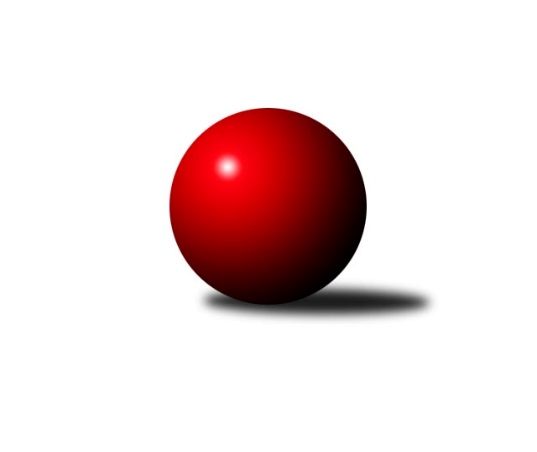 Č.1Ročník 2022/2023	11.6.2024 Východočeská soutěž skupina A 2022/2023Statistika 1. kolaTabulka družstev:		družstvo	záp	výh	rem	proh	skore	sety	průměr	body	plné	dorážka	chyby	1.	Dobruška B	1	1	0	0	14 : 2 	(7.0 : 5.0)	2428	2	1694	734	59	2.	Rokytnice C	1	1	0	0	10 : 6 	(5.0 : 7.0)	2303	2	1656	647	70	3.	Červený Kostelec C	0	0	0	0	0 : 0 	(0.0 : 0.0)	0	0	0	0	0	4.	Nová Paka C	1	0	0	1	6 : 10 	(7.0 : 5.0)	2298	0	1635	663	86	5.	České Meziříčí B	1	0	0	1	2 : 14 	(5.0 : 7.0)	2318	0	1693	625	76Tabulka doma:		družstvo	záp	výh	rem	proh	skore	sety	průměr	body	maximum	minimum	1.	Dobruška B	1	1	0	0	14 : 2 	(7.0 : 5.0)	2428	2	2428	2428	2.	Rokytnice C	1	1	0	0	10 : 6 	(5.0 : 7.0)	2303	2	2303	2303	3.	Červený Kostelec C	0	0	0	0	0 : 0 	(0.0 : 0.0)	0	0	0	0	4.	České Meziříčí B	0	0	0	0	0 : 0 	(0.0 : 0.0)	0	0	0	0	5.	Nová Paka C	0	0	0	0	0 : 0 	(0.0 : 0.0)	0	0	0	0Tabulka venku:		družstvo	záp	výh	rem	proh	skore	sety	průměr	body	maximum	minimum	1.	Rokytnice C	0	0	0	0	0 : 0 	(0.0 : 0.0)	0	0	0	0	2.	Červený Kostelec C	0	0	0	0	0 : 0 	(0.0 : 0.0)	0	0	0	0	3.	Dobruška B	0	0	0	0	0 : 0 	(0.0 : 0.0)	0	0	0	0	4.	Nová Paka C	1	0	0	1	6 : 10 	(7.0 : 5.0)	2298	0	2298	2298	5.	České Meziříčí B	1	0	0	1	2 : 14 	(5.0 : 7.0)	2318	0	2318	2318Tabulka podzimní části:		družstvo	záp	výh	rem	proh	skore	sety	průměr	body	doma	venku	1.	Dobruška B	1	1	0	0	14 : 2 	(7.0 : 5.0)	2428	2 	1 	0 	0 	0 	0 	0	2.	Rokytnice C	1	1	0	0	10 : 6 	(5.0 : 7.0)	2303	2 	1 	0 	0 	0 	0 	0	3.	Červený Kostelec C	0	0	0	0	0 : 0 	(0.0 : 0.0)	0	0 	0 	0 	0 	0 	0 	0	4.	Nová Paka C	1	0	0	1	6 : 10 	(7.0 : 5.0)	2298	0 	0 	0 	0 	0 	0 	1	5.	České Meziříčí B	1	0	0	1	2 : 14 	(5.0 : 7.0)	2318	0 	0 	0 	0 	0 	0 	1Tabulka jarní části:		družstvo	záp	výh	rem	proh	skore	sety	průměr	body	doma	venku	1.	Červený Kostelec C	0	0	0	0	0 : 0 	(0.0 : 0.0)	0	0 	0 	0 	0 	0 	0 	0 	2.	Dobruška B	0	0	0	0	0 : 0 	(0.0 : 0.0)	0	0 	0 	0 	0 	0 	0 	0 	3.	České Meziříčí B	0	0	0	0	0 : 0 	(0.0 : 0.0)	0	0 	0 	0 	0 	0 	0 	0 	4.	Nová Paka C	0	0	0	0	0 : 0 	(0.0 : 0.0)	0	0 	0 	0 	0 	0 	0 	0 	5.	Rokytnice C	0	0	0	0	0 : 0 	(0.0 : 0.0)	0	0 	0 	0 	0 	0 	0 	0 Zisk bodů pro družstvo:		jméno hráče	družstvo	body	zápasy	v %	dílčí body	sety	v %	1.	Jaroslav Gottstein 	Nová Paka C 	2	/	1	(100%)		/		(%)	2.	Bohuslav Bajer 	Nová Paka C 	2	/	1	(100%)		/		(%)	3.	Daniel Válek 	Nová Paka C 	2	/	1	(100%)		/		(%)	4.	Radek Novák 	Rokytnice C 	2	/	1	(100%)		/		(%)	5.	Jaroslav Vízek 	Rokytnice C 	2	/	1	(100%)		/		(%)	6.	Milan Vošvrda 	České Meziříčí B 	2	/	1	(100%)		/		(%)	7.	Marie Frydrychová 	Dobruška B 	2	/	1	(100%)		/		(%)	8.	Vladimír Gütler 	Dobruška B 	2	/	1	(100%)		/		(%)	9.	Jan Řebíček 	Rokytnice C 	2	/	1	(100%)		/		(%)	10.	Milan Hašek 	Dobruška B 	2	/	1	(100%)		/		(%)	11.	Jiří Slavík 	Dobruška B 	2	/	1	(100%)		/		(%)	12.	Petr Havlík 	Dobruška B 	2	/	1	(100%)		/		(%)	13.	Jan Soviar 	Nová Paka C 	0	/	1	(0%)		/		(%)	14.	David Štěpán 	České Meziříčí B 	0	/	1	(0%)		/		(%)	15.	Petr Brouček 	České Meziříčí B 	0	/	1	(0%)		/		(%)	16.	Jindřich Brouček 	České Meziříčí B 	0	/	1	(0%)		/		(%)	17.	Milan Brouček 	České Meziříčí B 	0	/	1	(0%)		/		(%)	18.	Jaroslav Pumr 	České Meziříčí B 	0	/	1	(0%)		/		(%)	19.	Jana Vydrová 	Nová Paka C 	0	/	1	(0%)		/		(%)	20.	Eva Šurdová 	Nová Paka C 	0	/	1	(0%)		/		(%)	21.	Tomáš Frinta 	Dobruška B 	0	/	1	(0%)		/		(%)	22.	Miloš Janoušek 	Rokytnice C 	0	/	1	(0%)		/		(%)	23.	Milan Vaškovič 	Rokytnice C 	0	/	1	(0%)		/		(%)	24.	Zuzana Tulková 	Rokytnice C 	0	/	1	(0%)		/		(%)Průměry na kuželnách:		kuželna	průměr	plné	dorážka	chyby	výkon na hráče	1.	Dobruška, 1-2	2373	1693	679	67.5	(395.5)	2.	Rokytnice, 1-2	2300	1645	655	78.0	(383.4)Nejlepší výkony na kuželnách:Dobruška, 1-2Dobruška B	2428	1. kolo	Jiří Slavík 	Dobruška B	459	1. koloČeské Meziříčí B	2318	1. kolo	Vladimír Gütler 	Dobruška B	426	1. kolo		. kolo	Petr Havlík 	Dobruška B	413	1. kolo		. kolo	Jaroslav Pumr 	České Meziříčí B	412	1. kolo		. kolo	Petr Brouček 	České Meziříčí B	409	1. kolo		. kolo	Milan Vošvrda 	České Meziříčí B	408	1. kolo		. kolo	Marie Frydrychová 	Dobruška B	398	1. kolo		. kolo	Milan Hašek 	Dobruška B	394	1. kolo		. kolo	Jindřich Brouček 	České Meziříčí B	389	1. kolo		. kolo	David Štěpán 	České Meziříčí B	377	1. koloRokytnice, 1-2Rokytnice C	2303	1. kolo	Radek Novák 	Rokytnice C	439	1. koloNová Paka C	2298	1. kolo	Daniel Válek 	Nová Paka C	411	1. kolo		. kolo	Jan Řebíček 	Rokytnice C	411	1. kolo		. kolo	Jaroslav Gottstein 	Nová Paka C	410	1. kolo		. kolo	Eva Šurdová 	Nová Paka C	387	1. kolo		. kolo	Zuzana Tulková 	Rokytnice C	386	1. kolo		. kolo	Bohuslav Bajer 	Nová Paka C	383	1. kolo		. kolo	Jaroslav Vízek 	Rokytnice C	370	1. kolo		. kolo	Jan Soviar 	Nová Paka C	366	1. kolo		. kolo	Milan Vaškovič 	Rokytnice C	357	1. koloČetnost výsledků:	14.0 : 2.0	1x	10.0 : 6.0	1x